TEMSALD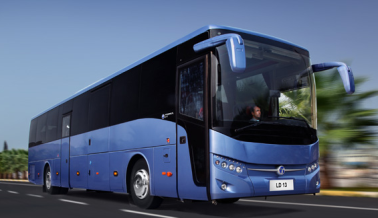 CARATTERISTICHE TECNICHECARATTERISTICHE TECNICHETEMSALDMARCATEMSATEMSALDSERIETurismoTEMSALDMODELLOLD 12LD 13MODELLOLD 12LD 13DIMENSIONILunghezza complessiva12.335 mm13.0050 mm13.0050 mmLarghezza complessiva2.550 mm2.550 mm2.550 mmAltezza complessiva3.350 mm 3.350 mm 3.350 mm STRUTTURATipoTelaio monoscocca in acciaio inossidabileTelaio monoscocca in acciaio inossidabileTelaio monoscocca in acciaio inossidabileMOTOREModelloDAF MX311 (EURO 6)ODAF MX311 (EURO 6)Potenza massima (CEE)368 CV368 CVTRASMISSIONEModelloZF 6S 1700-1701 - ManualeZF 6S 1700-1701 - ManualeZF 6S 1700-1701 - ManualeCAPACITA’ PASSEGGERISistemazione sedili55+1+159+1+1Temsa si riserva il diritto di apportare modifiche a tutte le caratteristiche tecniche, gli allestimenti e colori dei veicoli.Temsa si riserva il diritto di apportare modifiche a tutte le caratteristiche tecniche, gli allestimenti e colori dei veicoli.Temsa si riserva il diritto di apportare modifiche a tutte le caratteristiche tecniche, gli allestimenti e colori dei veicoli.Temsa si riserva il diritto di apportare modifiche a tutte le caratteristiche tecniche, gli allestimenti e colori dei veicoli.